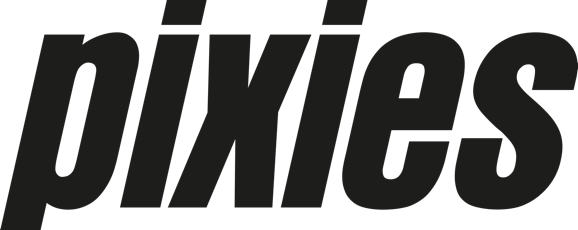 FOR IMMEDIATE RELEASE PIXIES ANNOUNCE THREE SPECIAL WARM-UP SHOWS IN THE USABEFORE PLAYING VIVE LATINO IN MEXICO CITY, THEIR FIRST LIVE CONCERTS SINCE FEBRUARY 2020LOS ANGELES, CA - (Wednesday, February 9, 2022) — After what had to be the longest stretch of time not touring since their 2004 reunion - courtesy of COVID, Pixies are hitting the road for the first time in more than two years.  The band - Black Francis, Joey Santiago, David Lovering and Paz Lenchantin - will “warm up” with three intimate shows in the USA, before playing Vive Latino 2022, drawing from some 100 well-rehearsed songs from their extensive catalogue (and possibly a surprise or two) to play whatever they want, whenever they want, in what ever order they want.  Indeed, no two Pixies sets are ever alike.Tickets for all four shows go on sale this Friday, February 11 at 10AM local, and can be purchased at  https://pixies.ffm.to/live.oprMARCH15  Rialto Theatre, Tucson, AZ16  House of Blues, Anaheim, CA17  The Observatory North Park, San Diego, CA20  Vive Latino 2022, Mexico City, MexicoPixies Photos:https://spaces.hightail.com/space/RXy2F9OH25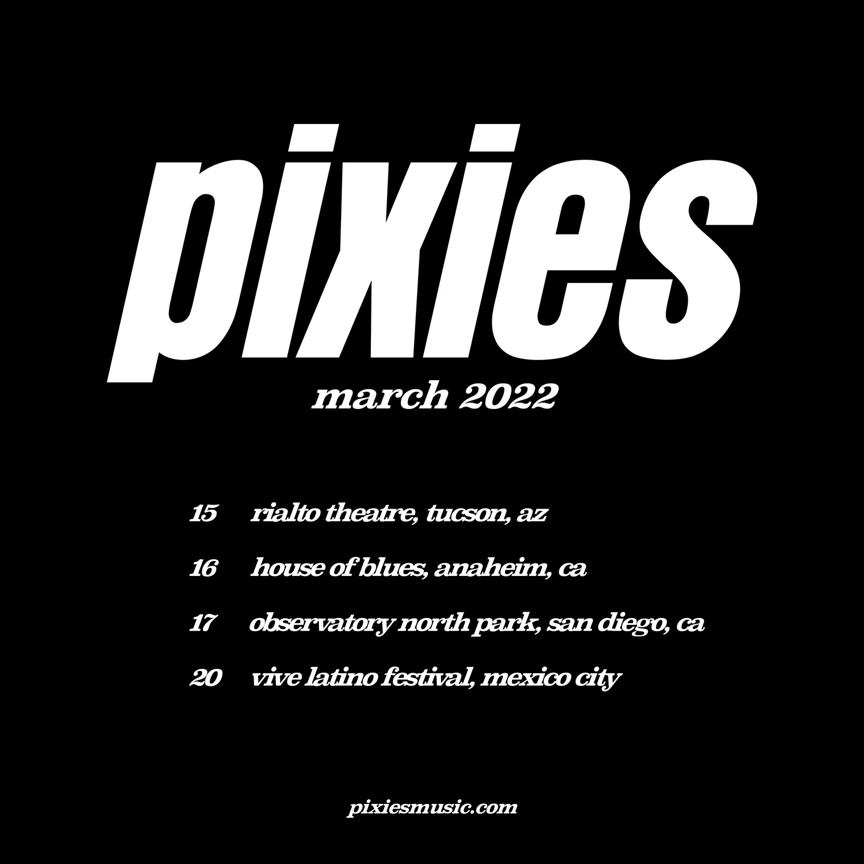 